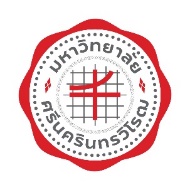 บทสรุปผลงานวิจัย/เผยแพร่สังคม*เขียนสรุปผลงานวิจัย/เผยแพร่สังคม เป็นภาษาไทยและภาษาอังกฤษ ฉบับละไม่เกิน 5 หน้ากระดาษ เพื่อเผยแพร่แก่ประชาชน และผู้ที่สนใจ (ใช้ภาษาที่เข้าใจง่าย โดยในสรุปผลงานวิจัย/เผยแพร่สังคม ประกอบด้วย เลขที่สัญญา ประเภททุน ชื่องานวิจัย ที่มาและความสำคัญของงานวิจัย ผลลัพธ์และประโยชน์ของงานวิจัย ผลกระทบของงานวิจัย ปัญหาและอุปสรรคที่เกิดขึ้นจากการทำวิจัย ภาพประกอบ และ link URL ของงานวิจัย (ถ้ามี)เลขที่สัญญา .................... ประเภททุน ................................................................ชื่องานวิจัย (ภาษาไทย)………………………………………………………………………………………………………………………………ที่มาและความสำคัญของงานวิจัย………………………………………………………………………………………………………………………………………………………………………………………………………………………………………………………………………………………………………………………….…………………ผลลัพธ์และประโยชน์ของงานวิจัย………………………………………………………………………………………………………………………………………………………………………………………………………………………………………………………………………………………………………………………………………………ผลกระทบของงานวิจัย (โปรดระบุผลกระทบของงานวิจัยในด้านต่าง ๆ ดังนี้ ด้านวัฒนธรรม, เศรษฐกิจ, สิ่งแวดล้อม, สังคม, สุขภาพ, เชิงนโยบาย, กฎหมาย, การพัฒนาเทคโนโลยี และด้านอื่น ๆ เป็นต้น ทั้งนี้ หากสามารถระบุ Impact ที่เกิดขึ้นในเชิงตัวเลขได้จะทำให้เห็นภาพที่ชัดเจน เช่น การพัฒนาผลิตภัณฑ์ด้านวัฒนธรรม จำนวนการจ้างงานเพิ่มขึ้น มูลค่ารายได้ที่เพิ่มขึ้น ค่าใช้จ่ายรักษาสุขภาพที่ลดลง มลพิษที่กระทบต่อสิ่งแวดล้อมลดลง เป็นต้น) วัฒนธรรม  เศรษฐกิจ  สิ่งแวดล้อม  สังคม  สุขภาพ  เชิงนโยบาย  กฎหมาย  การพัฒนาเทคโนโลยี  อื่น ๆ (โปรดระบุ .............................................................................................................)…………………………………………………………………………………………………………………………………………………………….……………………………………………………………………………………………………………………………………………………………………..………Research Title (English)…………………………………………………………………………………………………………………………Background/Significance of research……………………………………………………………………………………………………………………………………………………………………………………………………………………………………………………………………………………………………………………………………………………………………………………………………………………..………………………………………………………………………………………………Findings and Benefits………………………………………………………………………………………………………………………………………………………………………………………………………………………………………………………………………………………………………………………………………………………………………………………………………………………………………………………………………..……………………………………………Research Impact (Please specify the impact on Culture, Economic, Environmental, Social, Health and wellbeing, Policy influence, Legal, Technological Developments, and etc. )  Culture  Economic  Environment  Society  Health and wellbeing  Policy  Legal  Technological development  others (Please specify) ...........................................................................)…………………………………………………………………………………………………………………………………………………………………………………………………………………………………………………………………………………………………………………………………..…………………………………………………………………………………………………………………………………………………………………………………………………………………………………………………………………………………………………………………………………………………………Research Pictures (if any)Link URL of the Research (if any)………………………………………………………………………………………………………………………………………………………………………………………………………………………………………………………………………………………………………………………………………………